муниципальное бюджетное общеобразовательное учреждение города Ростова-на-Дону«Лицей многопрофильный № 69»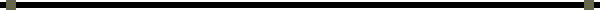 344038 г. Ростов-на-Дону пр. Ленина 83а  тел./факс 245-00-23Информацияо среднемесячной заработной плате руководителя, заместителей руководителя и главных бухгалтеров МБОУ «Лицей № 69» за 2017год.Директор                                                                                                      В.В. ЯровойГлавный бухгалтер                                                                                      Л.Л. Хорошева муниципальное бюджетное общеобразовательное учреждение города Ростова-на-Дону «Лицей многопрофильный № 69»муниципальное бюджетное общеобразовательное учреждение города Ростова-на-Дону «Лицей многопрофильный № 69»муниципальное бюджетное общеобразовательное учреждение города Ростова-на-Дону «Лицей многопрофильный № 69»муниципальное бюджетное общеобразовательное учреждение города Ростова-на-Дону «Лицей многопрофильный № 69»№п/пФамилия, инициалы имени и отчестваНаименование должностиСредняя заработнаяплата за 2017 г.Яровой В.В.Директор 55258,14Долганова О.В.Заместитель директора по учебно-воспитательной работе32419,65Вовченко Т.И.Заместитель директора по учебно-воспитательной работе28081,504.Житомирская Е.Ю.Заместитель директора по учебно-воспитательной работе26646,435.Каргина Т.Ф.Заместитель директора по воспитательной работе33966,636.Дубровская О.В.Заместитель директора по административно-хозяйственной работе36183,447.Хорошева Л.Л.Главный бухгалтер34863,64